ROYAL AGRICULTURAL UNIVERSITY – STUDENT/GRADUATE JOB VACANCYTo enable placements/vacancies to be advertised correctly please complete the following:ROYAL AGRICULTURAL UNIVERSITY – STUDENT/GRADUATE JOB VACANCYTo enable placements/vacancies to be advertised correctly please complete the following: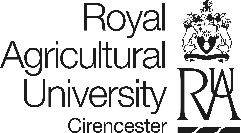 Name of Employer:Melchet CourtMelchet CourtVacancy Type:  Full Time Permanent Full Time Permanent Full-time/Part time :Full Time Full Time Start date:  End of June 2018End of June 2018Background:  300 cow dairy farm, mainly spring calving on the Hampshire/Wiltshire border 300 cow dairy farm, mainly spring calving on the Hampshire/Wiltshire border The Role:   Primary role would be to milk in our modern 25:50 swingover parlour with ACRs, with additional yard duties as required. Primary role would be to milk in our modern 25:50 swingover parlour with ACRs, with additional yard duties as required. Degree:N/AN/APermanent/temporary:PermanentPermanentLocation:Melchet Court Farm, Sherfield English, Romsey, Hants Melchet Court Farm, Sherfield English, Romsey, Hants Personal requirements:  The successful candidate must have experience working with dairy cattle and must be self-motivated, reliable with a keen attention to detail. The successful candidate must have experience working with dairy cattle and must be self-motivated, reliable with a keen attention to detail. Other requirements:Must have the permanent right to work in the U.K Must have the permanent right to work in the U.K Salary/Package:Competitive rates of pay, free accommodation with regular time off Competitive rates of pay, free accommodation with regular time off How to apply:  Please email CV and covering letter Please email CV and covering letter Contact Name and Position:Lydia Whatley Lydia Whatley Email Address:melchetcourtfarm@gmail.commelchetcourtfarm@gmail.comTelephone Number:Closing Date for applications:The Royal Agricultural University makes no representation with regard to the advertised position referred to above. Students should make all reasonable enquiries to satisfy themselves as to the safety and suitability of the advertised post. Whilst the University makes all reasonable attempts to ensure that the details referred to are correct it accepts no liability of whatever kind as a consequence of any information that may be out of date or incorrect.The Royal Agricultural University makes no representation with regard to the advertised position referred to above. Students should make all reasonable enquiries to satisfy themselves as to the safety and suitability of the advertised post. Whilst the University makes all reasonable attempts to ensure that the details referred to are correct it accepts no liability of whatever kind as a consequence of any information that may be out of date or incorrect.The Royal Agricultural University makes no representation with regard to the advertised position referred to above. Students should make all reasonable enquiries to satisfy themselves as to the safety and suitability of the advertised post. Whilst the University makes all reasonable attempts to ensure that the details referred to are correct it accepts no liability of whatever kind as a consequence of any information that may be out of date or incorrect.